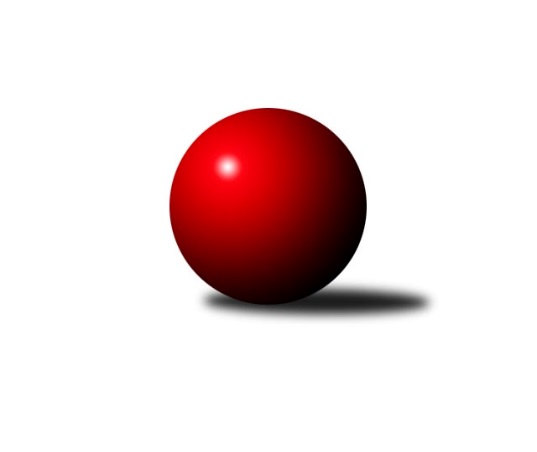 Č.semifinálovéhoRočník 2019/2020	12.3.2020Nejlepšího výkonu v tomto kole: 2601 dosáhlo družstvo: Dvůr Kr. CVýchodočeská soutěž skupina A 2019/2020Výsledky semifinálového. kolaSouhrnný přehled výsledků:Dvůr Kr. C	- České Meziříčí B	15:1	2601:2373		5.3.Rokytnice C	- Nová Paka C	14:2	2480:2362		9.3.Nová Paka C	- Rokytnice C	6:10	2411:2494		12.3.České Meziříčí B	- Dvůr Kr. C	0:0	0:0		termín neurčenDobruška B	- Dvůr Kr. C	8:8	2384:2258		2.3.Tabulka družstev:	1.	Rokytnice C	12	9	1	2	124 : 68 	 	 2375	19	2.	České Meziříčí B	12	8	1	3	112 : 80 	 	 2391	17	3.	Dvůr Kr. C	12	5	0	7	87 : 105 	 	 2288	10	4.	Nová Paka C	12	4	0	8	76 : 116 	 	 2288	8	.	čtvrtfinále					 	 	 		5.	Jilemnice A	12	7	1	4	112 : 80 	 	 2337	15	6.	Dobruška B	12	5	1	6	95 : 97 	 	 2343	11	7.	Vrchlabí D	12	2	0	10	66 : 126 	 	 2292	4Podrobné výsledky kola:	 Dvůr Kr. C	2601	15:1	2373	České Meziříčí B	Jiří Rejl	 	 226 	 241 		467 	 2:0 	 391 	 	195 	 196		Roman Žuk	Veronika Valešová	 	 224 	 208 		432 	 2:0 	 422 	 	214 	 208		Jan Bernhard	Martin Šnytr	 	 222 	 237 		459 	 2:0 	 370 	 	177 	 193		Milan Brouček	Jakub Šnytr	 	 224 	 222 		446 	 2:0 	 401 	 	200 	 201		Ondřej Brouček	Václav Neruda	 	 188 	 192 		380 	 2:0 	 372 	 	188 	 184		Jaroslav Pumr *1	Miroslav Šulc	 	 213 	 204 		417 	 1:1 	 417 	 	211 	 206		Jindřich Broučekrozhodčí: Miroslav Šulcstřídání: *1 od 54. hodu Michal HoráčekNejlepší výkon utkání: 467 - Jiří Rejl	 Rokytnice C	2480	14:2	2362	Nová Paka C	Radek Novák	 	 200 	 222 		422 	 2:0 	 392 	 	178 	 214		Martin Štryncl	Bohumil Kuřina	 	 212 	 241 		453 	 2:0 	 432 	 	210 	 222		Jaroslav Weihrauch	Daniel Zuzánek	 	 193 	 226 		419 	 2:0 	 375 	 	188 	 187		Daniel Válek	Zuzana Hartychová	 	 193 	 198 		391 	 2:0 	 383 	 	182 	 201		Josef Antoš	Jan Řebíček	 	 221 	 191 		412 	 0:2 	 420 	 	202 	 218		Martin Pešta	Libuše Hartychová	 	 202 	 181 		383 	 2:0 	 360 	 	179 	 181		Jiřina Šepsovározhodčí: Daniel ZuzánekNejlepší výkon utkání: 453 - Bohumil Kuřina	 Nová Paka C	2411	6:10	2494	Rokytnice C	Jiřina Šepsová	 	 187 	 197 		384 	 0:2 	 444 	 	230 	 214		Jakub Kašpar	Daniel Válek	 	 236 	 189 		425 	 2:0 	 417 	 	204 	 213		Daniel Zuzánek	Josef Antoš	 	 178 	 198 		376 	 0:2 	 418 	 	224 	 194		Zuzana Hartychová	Martin Štryncl	 	 210 	 245 		455 	 2:0 	 376 	 	190 	 186		Filip Vízek	Jaroslav Weihrauch	 	 201 	 177 		378 	 2:0 	 372 	 	173 	 199		Jaroslav Vízek	Martin Pešta	 	 212 	 181 		393 	 0:2 	 467 	 	217 	 250		Jan Řebíčekrozhodčí: Martin PeštaNejlepší výkon utkání: 467 - Jan Řebíček	 České Meziříčí B	0	0:0	0	Dvůr Kr. Crozhodčí: 	 Dobruška B	2384	8:8	2258	Dvůr Kr. C	Petr Brandejs	 	 182 	 165 		347 	 0:2 	 376 	 	186 	 190		Miroslav Šulc	Jaroslav Černý	 	 203 	 212 		415 	 0:2 	 424 	 	209 	 215		Veronika Valešová	Vladimír Gütler	 	 213 	 217 		430 	 2:0 	 286 	 	134 	 152		Miroslav Grünthal	Marie Frydrychová	 	 205 	 193 		398 	 2:0 	 341 	 	181 	 160		Hana Grosmanová	Josef Petera	 	 169 	 207 		376 	 0:2 	 406 	 	164 	 242		Václav Neruda *1	Milan Hašek	 	 200 	 218 		418 	 0:2 	 425 	 	214 	 211		Jiří Rejlrozhodčí: Martin Šnytrstřídání: *1 od 43. hodu Martin ŠnytrNejlepší výkon utkání: 430 - Vladimír GütlerPořadí jednotlivců:	jméno hráče	družstvo	celkem	plné	dorážka	chyby	poměr kuž.	Maximum	1.	Vladimír Gütler 	Dobruška B	433.17	294.3	138.9	5.1	6/7	(477)	2.	Martin Pešta 	Nová Paka C	419.48	285.2	134.3	7.1	7/7	(455)	3.	Pavel Müller 	Jilemnice A	416.90	284.4	132.4	8.6	7/7	(462)	4.	Lukáš Sýs 	Jilemnice A	413.87	292.7	121.2	7.7	5/7	(435)	5.	Pavel Gracias 	Vrchlabí D	413.63	296.9	116.7	10.8	6/7	(461)	6.	Martin Šnytr 	Dvůr Kr. C	413.05	283.3	129.8	7.9	7/7	(469)	7.	Jan Bernhard 	České Meziříčí B	412.76	284.9	127.9	6.3	7/7	(460)	8.	Jindřich Brouček 	České Meziříčí B	410.77	284.3	126.5	8.9	6/7	(455)	9.	Veronika Valešová 	Dvůr Kr. C	409.94	279.6	130.3	8.0	6/7	(476)	10.	Jiří Rejl 	Dvůr Kr. C	407.93	290.7	117.3	12.7	5/7	(467)	11.	Miloslava Graciasová 	Vrchlabí D	405.15	292.0	113.2	11.0	7/7	(432)	12.	Ladislav Škaloud 	Rokytnice C	404.93	285.3	119.7	9.5	5/7	(434)	13.	Jan Řebíček 	Rokytnice C	402.90	280.2	122.7	10.5	7/7	(467)	14.	Michal Horáček 	České Meziříčí B	400.67	280.7	119.9	10.0	7/7	(445)	15.	Libor Šulc 	Jilemnice A	396.38	275.0	121.4	9.6	6/7	(426)	16.	Filip Matouš 	Vrchlabí D	395.90	282.5	113.4	10.3	7/7	(439)	17.	Zuzana Hartychová 	Rokytnice C	394.93	280.8	114.1	9.4	5/7	(444)	18.	Jaroslav Pumr 	České Meziříčí B	391.96	279.9	112.1	10.2	7/7	(473)	19.	Marie Frydrychová 	Dobruška B	390.07	274.6	115.4	9.7	7/7	(415)	20.	Martin Voksa 	Jilemnice A	389.91	284.2	105.7	13.0	7/7	(458)	21.	Jan Novotný 	Jilemnice A	389.50	269.0	120.5	12.0	5/7	(417)	22.	Milan Brouček 	České Meziříčí B	388.98	278.0	111.0	13.1	7/7	(430)	23.	Miroslav Šulc 	Dvůr Kr. C	388.96	281.9	107.1	11.4	7/7	(468)	24.	Václav Vejdělek 	Vrchlabí D	384.82	269.6	115.2	9.7	7/7	(422)	25.	Ivo Janda 	Dobruška B	384.73	272.5	112.2	10.1	7/7	(426)	26.	Josef Antoš 	Nová Paka C	384.60	278.2	106.4	12.6	5/7	(428)	27.	Milan Hašek 	Dobruška B	382.42	269.8	112.6	12.4	6/7	(438)	28.	Jaroslav Vízek 	Rokytnice C	381.83	282.0	99.8	13.8	6/7	(434)	29.	Václav Neruda 	Dvůr Kr. C	381.11	268.9	112.2	11.0	7/7	(441)	30.	Petr Brandejs 	Dobruška B	375.04	276.1	99.0	14.0	7/7	(427)	31.	Josef Petera 	Dobruška B	373.80	266.0	107.8	11.0	5/7	(407)	32.	Daniel Válek 	Nová Paka C	373.71	268.0	105.7	12.0	6/7	(433)	33.	Petr Vávra 	Nová Paka C	371.79	262.2	109.6	12.3	6/7	(418)	34.	Jiřina Šepsová 	Nová Paka C	371.07	271.9	99.2	12.9	7/7	(432)	35.	Květoslava Milotová 	Jilemnice A	367.79	267.5	100.2	13.3	6/7	(403)	36.	Eva Kopecká 	Vrchlabí D	360.96	259.0	101.9	12.8	6/7	(406)	37.	Marie Kuhová 	Vrchlabí D	354.00	258.3	95.7	13.7	6/7	(409)	38.	Mirek Horák 	Vrchlabí D	344.55	250.7	93.9	16.8	5/7	(368)	39.	Jan Soviar 	Nová Paka C	332.50	243.0	89.5	20.4	5/7	(356)		Jiří Brouček 	České Meziříčí B	503.00	298.0	205.0	0.0	1/7	(503)		Bohumil Kuřina 	Rokytnice C	453.00	309.0	144.0	5.0	1/7	(453)		Jakub Šnytr 	Dvůr Kr. C	446.00	321.0	125.0	9.0	1/7	(446)		Jakub Kašpar 	Rokytnice C	444.00	309.0	135.0	11.0	1/7	(444)		František Zuzánek 	Jilemnice A	440.00	297.0	143.0	5.0	1/7	(440)		Daniel Zuzánek 	Rokytnice C	426.00	299.0	127.0	8.1	4/7	(455)		Roman Žuk 	České Meziříčí B	419.38	288.8	130.6	7.3	4/7	(441)		Zdeněk Novotný  nejst.	Rokytnice C	414.50	287.8	126.8	8.0	4/7	(434)		Petr Čermák 	Jilemnice A	413.50	276.5	137.0	6.5	2/7	(418)		Martin Štryncl 	Nová Paka C	404.17	286.1	118.0	10.1	4/7	(463)		Jiří Frinta 	Dobruška B	400.07	286.9	113.2	12.5	3/7	(434)		Jaroslav Weihrauch 	Nová Paka C	400.00	273.9	126.1	8.0	4/7	(432)		Martin Pacák 	Rokytnice C	399.33	286.7	112.7	10.2	3/7	(419)		Jaroslav Černý 	Dobruška B	399.29	293.3	106.0	12.2	4/7	(448)		Radek Novák 	Rokytnice C	398.71	275.7	123.0	9.9	3/7	(469)		Ondřej Brouček 	České Meziříčí B	398.50	286.2	112.3	10.1	4/7	(423)		Dušan Fajstauer 	Jilemnice A	398.00	291.0	107.0	8.0	1/7	(398)		Libuše Hartychová 	Rokytnice C	389.47	278.0	111.5	9.7	3/7	(408)		Věra Stříbrná 	Rokytnice C	387.80	279.1	108.7	13.2	3/7	(417)		Aneta Klustová 	Dvůr Kr. C	386.33	273.0	113.3	9.7	3/7	(402)		Filip Vízek 	Rokytnice C	383.00	268.0	115.0	13.0	2/7	(390)		Eva Novotná 	Rokytnice C	379.67	290.7	89.0	16.0	3/7	(422)		Jaroslav Novák 	České Meziříčí B	374.00	271.3	102.7	13.7	3/7	(410)		Eva Šurdová 	Nová Paka C	371.00	264.0	107.0	10.5	2/7	(371)		Hana Vrabcová 	Jilemnice A	355.25	260.9	94.4	14.1	4/7	(380)		Martina Gogeisslová 	Dvůr Kr. C	349.38	251.1	98.3	15.1	2/7	(360)		Josef Král 	Jilemnice A	342.00	260.0	82.0	18.5	2/7	(358)		Karel Truhlář 	Jilemnice A	340.33	248.0	92.3	13.7	3/7	(371)		Hana Grosmanová 	Dvůr Kr. C	333.13	246.4	86.8	18.7	4/7	(366)		Jakub Soviar 	Nová Paka C	317.00	230.0	87.0	20.0	1/7	(317)		Miroslav Grünthal 	Dvůr Kr. C	299.13	220.0	79.1	25.3	4/7	(343)Sportovně technické informace:Starty náhradníků:registrační číslo	jméno a příjmení 	datum startu 	družstvo	číslo startu
Hráči dopsaní na soupisku:registrační číslo	jméno a příjmení 	datum startu 	družstvo	19422	Jakub Šnytr	05.03.2020	Dvůr Kr. C	Program dalšího kola:99. koloNejlepší šestka kola - absolutněNejlepší šestka kola - absolutněNejlepší šestka kola - absolutněNejlepší šestka kola - absolutněNejlepší šestka kola - dle průměru kuželenNejlepší šestka kola - dle průměru kuželenNejlepší šestka kola - dle průměru kuželenNejlepší šestka kola - dle průměru kuželenNejlepší šestka kola - dle průměru kuželenPočetJménoNázev týmuVýkonPočetJménoNázev týmuPrůměr (%)Výkon3xJiří RejlDvůr Králové C4672xJan ŘebíčekRokytnice C120.254673xJan ŘebíčekRokytnice C4673xJiří RejlDvůr Králové C117.344676xMartin ŠnytrDvůr Králové C4595xMartin ŠtrynclN. Paka C117.164553xMartin ŠtrynclN. Paka C4556xMartin ŠnytrDvůr Králové C115.334591xBohumil KuřinaRokytnice C4531xJakub KašparRokytnice C114.334441xJakub ŠnytrDvůr Králové C4461xBohumil KuřinaRokytnice C114.12453